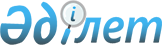 Аягөз ауданы әкімінің 2019 жылғы 20 қыркүйектегі № 1 "Объектілік масштабтағы төтенше жағдайды жариялау туралы" шешімінің күші жойылды деп тану туралыШығыс Қазақстан облысы Аягөз ауданы әкімінің 2020 жылғы 26 наурыздағы № 2 шешімі. Шығыс Қазақстан облысының Әділет департаментінде 2020 жылғы 30 наурызда № 6831 болып тіркелді
      ЗҚАИ-ның ескертпесі.

      Құжаттың мәтінінде түпнұсқаның пунктуациясы мен орфографиясы сақталған.
      Қазақстан Республикасының 2001 жылғы 23 қаңтардағы № 148 "Қазақстан Республикасындағы жергілікті мемлекеттік басқару және өзін-өзі басқару туралы" Заңының 37-бабының 8-тармағына, Қазақстан Республикасының  2016 жылғы 6 сәуірдегі № 480-V "Құқықтық актілер туралы" Заңының 46-бабының 2-тармағының 4) тармақшасына сәйкес, Аягөз ауданының әкімі ШЕШТІ:
      1. Аягөз ауданы әкімінің 2019 жылғы 20 қыркүйектегі № 1 "Объектілік масштабтағы төтенше жағдайды жариялау туралы" (нормативтік құқықтық актілерді мемлекеттік тіркеу тізілімінде 6170 нөмірімен тіркелген, Қазақстан Республикасының нормативтік құқықтық актілерінің эталондық бақылау банкінде электрондық түрде 2019 жылғы 26 қыркүйекте жарияланған) шешімінің күші жойылды деп танылсын.
      2. Осы шешімнің орындалуына бақылау жасау аудан әкімі аппаратының басшысы Қ. Рысбекқызына жүктелсін.
      3. Осы шешім оның алғашқы ресми жарияланған күнінен кейін күнтізбелік он күн өткен соң қолданысқа енгізіледі.
					© 2012. Қазақстан Республикасы Әділет министрлігінің «Қазақстан Республикасының Заңнама және құқықтық ақпарат институты» ШЖҚ РМК
				
      Аудан әкім

Д. Оразбаев
